INDIVIDUAL DEVELOPMENT PLAN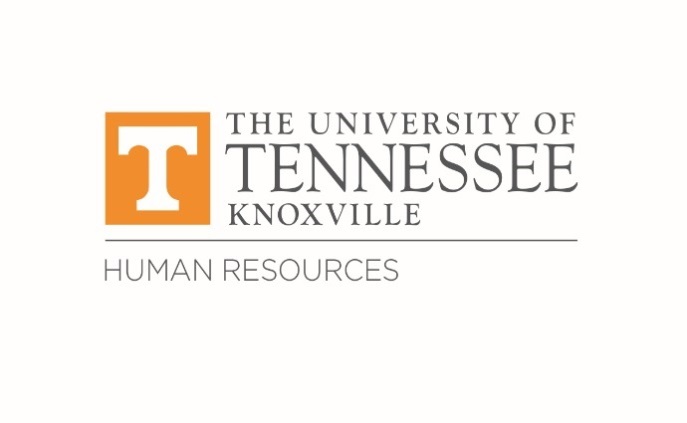 Name: _________________  Position: ______________  Supervisor/Manager: _________________  UT ID#:_______  Date: ________Short-Term Goals: Goals and objectives to be accomplished in less than one yearResources NeededIdentify all contacts/mentors, materials, costs, time frames, and other resources necessary to accomplish your goals.Progress MeetingsConduct periodic progress meetings with any appropriate parties (self, mentor, manager, colleague, etc.) to evaluate progress towards your goals.____________________________   ________________     ____________________________   ________________                  Employee/Manager Signatures 	        Date                             Employee/Manager Signatures 	Date                           ____________________________   ________________     ____________________________   ________________                  Employee/Manager Signatures 	        Date                             Employee/Manager Signatures 	Date                           INDIVIDUAL DEVELOPMENT PLANName: _________________  Position: ______________  Supervisor/Manager: _________________  UT ID#:_______  Date: ________Mid-Term Goals: Goals and objectives to be accomplished in two–five yearsResources NeededIdentify all contacts/mentors, materials, costs, time frames, and other resources necessary to accomplish your goals.Progress MeetingsConduct periodic progress meetings with any appropriate parties (self, mentor, manager, colleague, etc.) to evaluate progress towards your goals.____________________________   ________________     ____________________________   ________________                  Employee/Manager Signatures 	        Date                             Employee/Manager Signatures 	Date                           ____________________________   ________________     ____________________________   ________________                  Employee/Manager Signatures 	        Date                             Employee/Manager Signatures 	Date                           INDIVIDUAL DEVELOPMENT PLANName: _________________  Position: ______________  Supervisor/Manager: _________________  UT ID#:_______  Date: ________Long-Term Goals: Goals and objectives to be accomplished in five+ yearsResources NeededIdentify all contacts/mentors, materials, costs, time frames, and other resources necessary to accomplish your goals.Progress MeetingsConduct periodic progress meetings with any appropriate parties (self, mentor, manager, colleague, etc.) to evaluate progress towards your goals.____________________________   ________________     ____________________________   ________________                  Employee/Manager Signatures 	        Date                             Employee/Manager Signatures 	Date                           ____________________________   ________________     ____________________________   ________________                  Employee/Manager Signatures 	        Date                             Employee/Manager Signatures 	Date                           Goals and ObjectivesAction StepsProgress MeasuresTarget Completion DateGoals and ObjectivesAction StepsProgress MeasuresTarget Completion DateGoals and ObjectivesAction StepsProgress MeasuresTarget Completion Date